RUTA DE APRENDIZAJE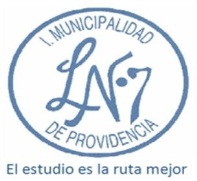 CICLO  	VALOR DEL MES 	 FRASE MOTIVACIONAL REFLEXIÓN: consideración de la planificación, el proceso y el impacto de la indagación del ciclo anterior.PROFESOR(ES)/PROFESORA(S) RESPONSABLES DEL NIVELASIGNATURANIVELNIVELPLANPLAN7º  8º  COMÚN   ELECTIVO 7º  8º  1º  2º  7º  8º  3º  4º  NOMBRE DE LA UNIDADUnidad 1: La construcción de estados naciones en Europa, América y Chile y los desafíos de su consolidación en el territorio nacionalUnidad 3: La conformación del territorio chileno y de sus dinámicas geográficas: caracterización e impactos de las políticas estatales de expansiónTIEMPO DE IMPLEMENTACIÓN (HORAS)20 hrs. OBJETIVO DE APRENDIZAJE (OA)OA 8 Analizar el periodo de formación de la República de Chile como un proceso que implicó el enfrentamiento de distintas visiones sobre el modo de organizar al país, y examinar los factores que explican la relativa estabilidad política alcanzada a partir de la Constitución de 1833.OA 14 Explicar que la ocupación de la Araucanía fue una política de Estado que afectó profundamente a la sociedad mapuche, considerando la acción militar, la fundación de ciudades, la extensión del ferrocarril, la repartición de tierras y la reubicación de la población mapuche en reducciones. OA 15 Analizar la guerra del Pacífico considerando el conflicto económico en torno al salitre, el impacto de la guerra en múltiples ámbitos de la sociedad chilena y la ampliación del territorio nacional, y evaluar su proyección en las relaciones con los países vecinos.OA 8 Analizar el periodo de formación de la República de Chile como un proceso que implicó el enfrentamiento de distintas visiones sobre el modo de organizar al país, y examinar los factores que explican la relativa estabilidad política alcanzada a partir de la Constitución de 1833.OA 14 Explicar que la ocupación de la Araucanía fue una política de Estado que afectó profundamente a la sociedad mapuche, considerando la acción militar, la fundación de ciudades, la extensión del ferrocarril, la repartición de tierras y la reubicación de la población mapuche en reducciones. OA 15 Analizar la guerra del Pacífico considerando el conflicto económico en torno al salitre, el impacto de la guerra en múltiples ámbitos de la sociedad chilena y la ampliación del territorio nacional, y evaluar su proyección en las relaciones con los países vecinos.OA 8 Analizar el periodo de formación de la República de Chile como un proceso que implicó el enfrentamiento de distintas visiones sobre el modo de organizar al país, y examinar los factores que explican la relativa estabilidad política alcanzada a partir de la Constitución de 1833.OA 14 Explicar que la ocupación de la Araucanía fue una política de Estado que afectó profundamente a la sociedad mapuche, considerando la acción militar, la fundación de ciudades, la extensión del ferrocarril, la repartición de tierras y la reubicación de la población mapuche en reducciones. OA 15 Analizar la guerra del Pacífico considerando el conflicto económico en torno al salitre, el impacto de la guerra en múltiples ámbitos de la sociedad chilena y la ampliación del territorio nacional, y evaluar su proyección en las relaciones con los países vecinos.Lo que funcionó bienLo que no funcionó bienObservaciones, cambios y sugerenciasOBJETIVO DE APRENDIZAJE DE CLASE(Habilidad + contenido + actitud)SEMANAS Y HORASACTIVIDADESMATERIALESEVALUACIÓNINTERDISCIPLINARIDADSINTETIZAR características fundamentales del proceso de consolidación del Estado-Nación en Chile, mediante análisis de fuentes, potenciando el interés por el aprendizaje.SEMANA 15 HORASTipo:Impreso/Físico.Tecnológico. Texto del Estudiante. Cuaderno de actividades del Estudiante.Combinado.Detalle del material:Carácter:Formativa.Proceso.Calificada.Tipo:Oral.Guía.Prueba.Trabajo.Rúbrica.Otro: Planes y/o Coordinaciones:Medio Ambiente.Plan Integral de Seguridad Escolar.	Plan de gestión de la Convivencia Escolar.	Plan de Apoyo a la Inclusión.Plan de Afectividad, Sexualidad y Género. Plan de Formación Ciudadana.Asignatura, academia y/o taller:Caracterizar el proceso de consolidación del territorio nacional durante el siglo XIX, mediante discusión socializada, potenciando el respeto y la escucha activa.SEMANA 25 HORASTipo:Impreso/Físico.Tecnológico. Texto del Estudiante. Cuaderno de actividades del Estudiante.Combinado.Detalle del material:Carácter:Formativa.Proceso.Calificada.Tipo:Oral.Guía.Prueba.Trabajo.Rúbrica.Otro: Planes y/o Coordinaciones:Medio Ambiente.Plan Integral de Seguridad Escolar.	Plan de gestión de la Convivencia Escolar.	Plan de Apoyo a la Inclusión.Plan de Afectividad, Sexualidad y Género. Plan de Formación Ciudadana.Asignatura, academia y/o taller:Aplicar conceptos fundamentales del semestre (Estado-Nación en Chile y consolidación del territorio nacional), en la resolución de preguntas situadas, potenciando el trabajo autónomo.SEMANA 35 HORASSumativa: Responden batería de preguntas (Calificada)Tipo:Impreso/Físico.Tecnológico. Texto del Estudiante. Cuaderno de actividades del Estudiante.Combinado.Detalle del material:Carácter:Formativa.Proceso.Calificada.Tipo:Oral.Guía.Prueba.Trabajo.Rúbrica.Otro: Planes y/o Coordinaciones:Medio Ambiente.Plan Integral de Seguridad Escolar.	Plan de gestión de la Convivencia Escolar.	Plan de Apoyo a la Inclusión.Plan de Afectividad, Sexualidad y Género. Plan de Formación Ciudadana.Asignatura, academia y/o taller:Aplicar conceptos fundamentales del semestre (Estado-Nación en Chile y consolidación del territorio nacional), en la resolución de preguntas situadas, potenciando el trabajo autónomo.SEMANA 45 HORASSumativa: Responden batería de preguntas (Calificada)Retroalimentación de respuestas y plenario final.Tipo:Impreso/Físico.Tecnológico. Texto del Estudiante. Cuaderno de actividades del Estudiante.Combinado.Detalle del material:Carácter:Formativa.Proceso.Calificada.Tipo:Oral.Guía.Prueba.Trabajo.Rúbrica.Otro: Planes y/o Coordinaciones:Medio Ambiente.Plan Integral de Seguridad Escolar.	Plan de gestión de la Convivencia Escolar.	Plan de Apoyo a la Inclusión.Plan de Afectividad, Sexualidad y Género. Plan de Formación Ciudadana.Asignatura, academia y/o taller: